 The meaning: When something is a piece of cake, it means it is easily obtained or achieved.Examples:  The boy found the project to be a piece of cake. It was incredibly easy for him. The Mathematics test was a piece of cake for me! I scored 95%! The lecture’s topic was too easy. In other words, it was a piece of cake!MY CUP OF TEA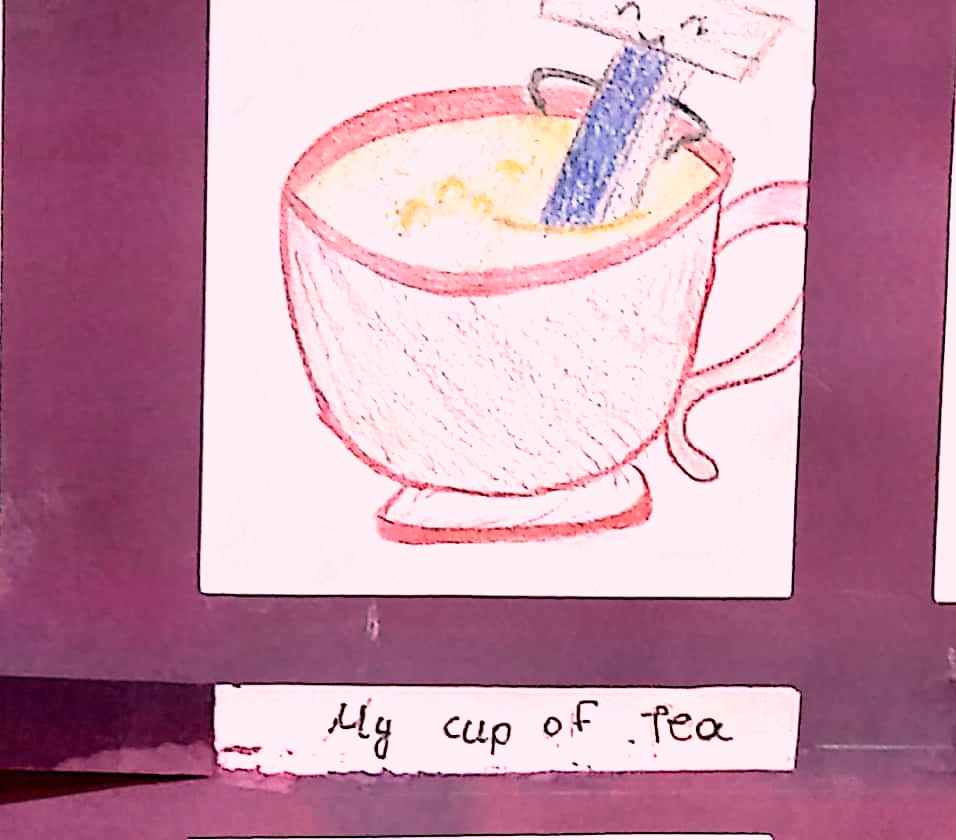 The meaning: When you have an activity that you repeat again and again, because it suits you, this activity is your cup of tea.Examples:  I am very good at swimming. It’s my cup of tea. Daytime television isn’t my cup of tea. Thanks for your invitation, but I will pass, because basketball isn’t really my cup of tea. Shopping is my cup of tea! I don’t like spicy food; it’s just not my cup of tea.BREAD AND BUTTER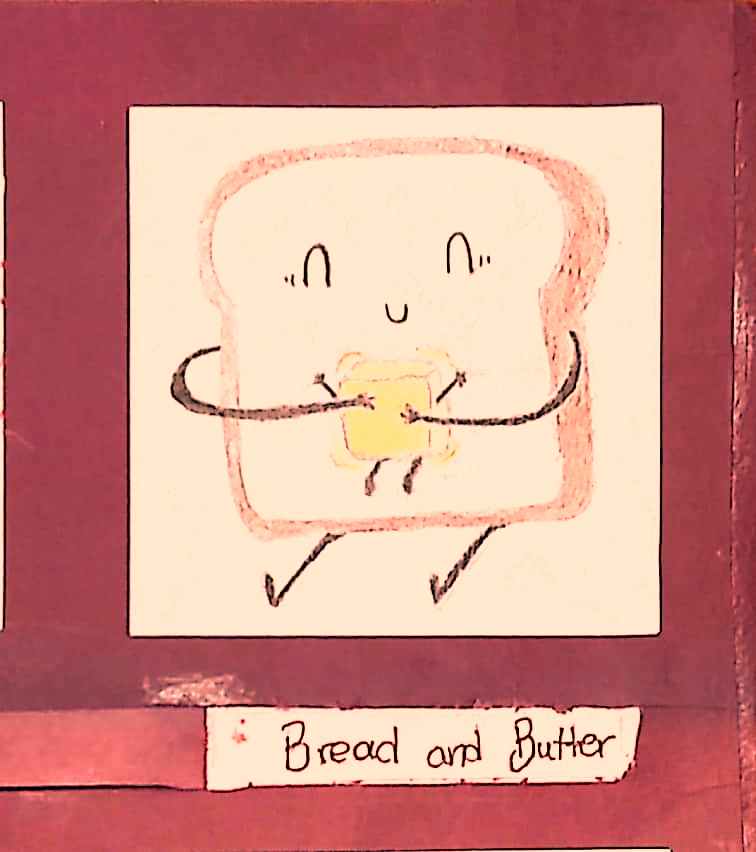 The meaning: When  you have a profession that provides you with the money to earn your life.Examples: I am a lawyer, but these days I work like a delivery guy for my bread and butter.I’m an artist at weekends, but being a manager is my bread and butter.When I asked my grandpa about his old work, he said that on those days his bread and butter was sailing. THE APPLE OF SOMEONE’S EYE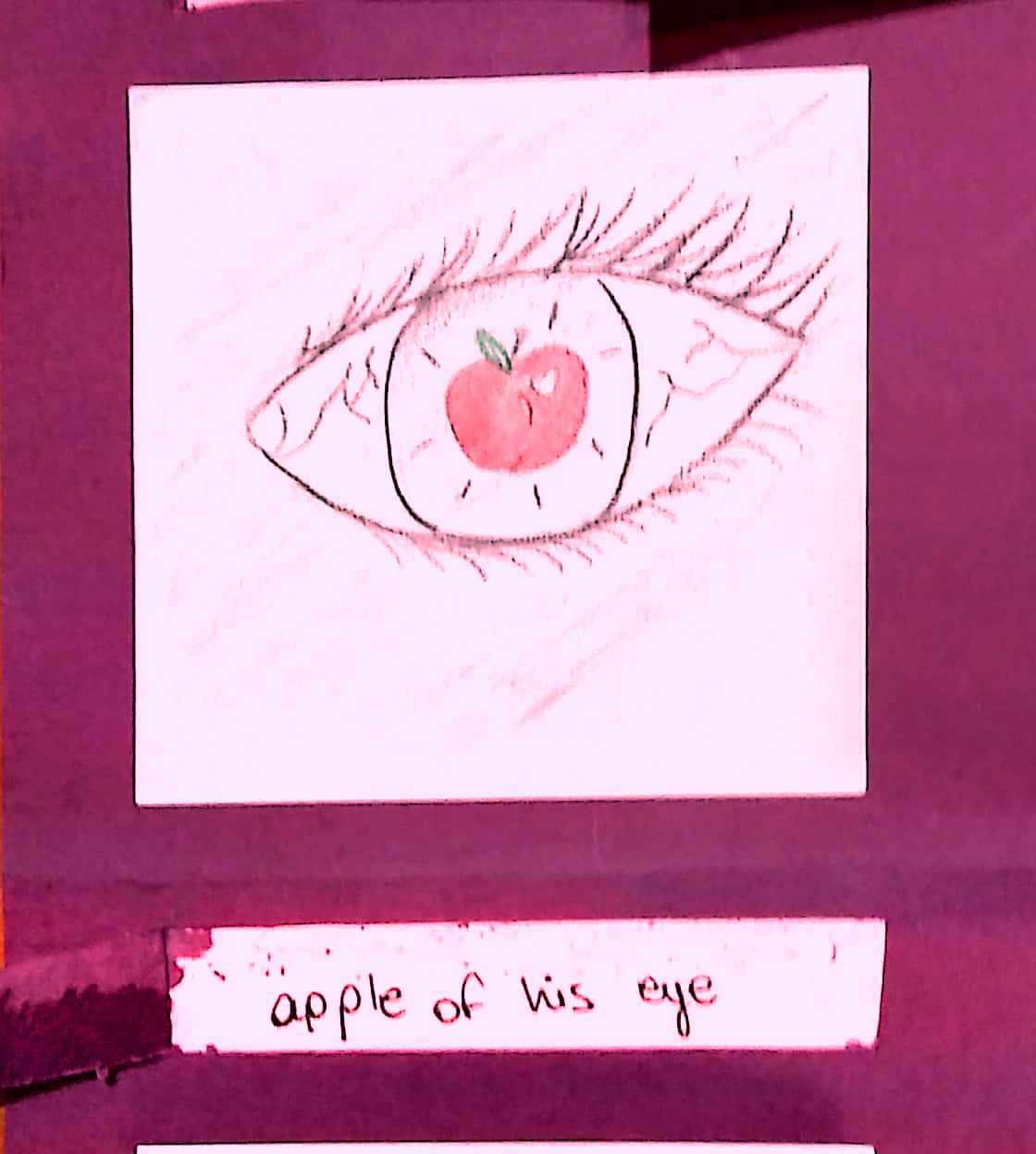 The meaning: The  most precious person in someone's life.Examples:  Family, especially my sister, is the apple of my eye. He has three children, but his youngest son is the apple of his eye. Buying him a new phone to replace his 3-months-old one, showed that his son is the apple of his eye.HAVE A SWEET TOOTH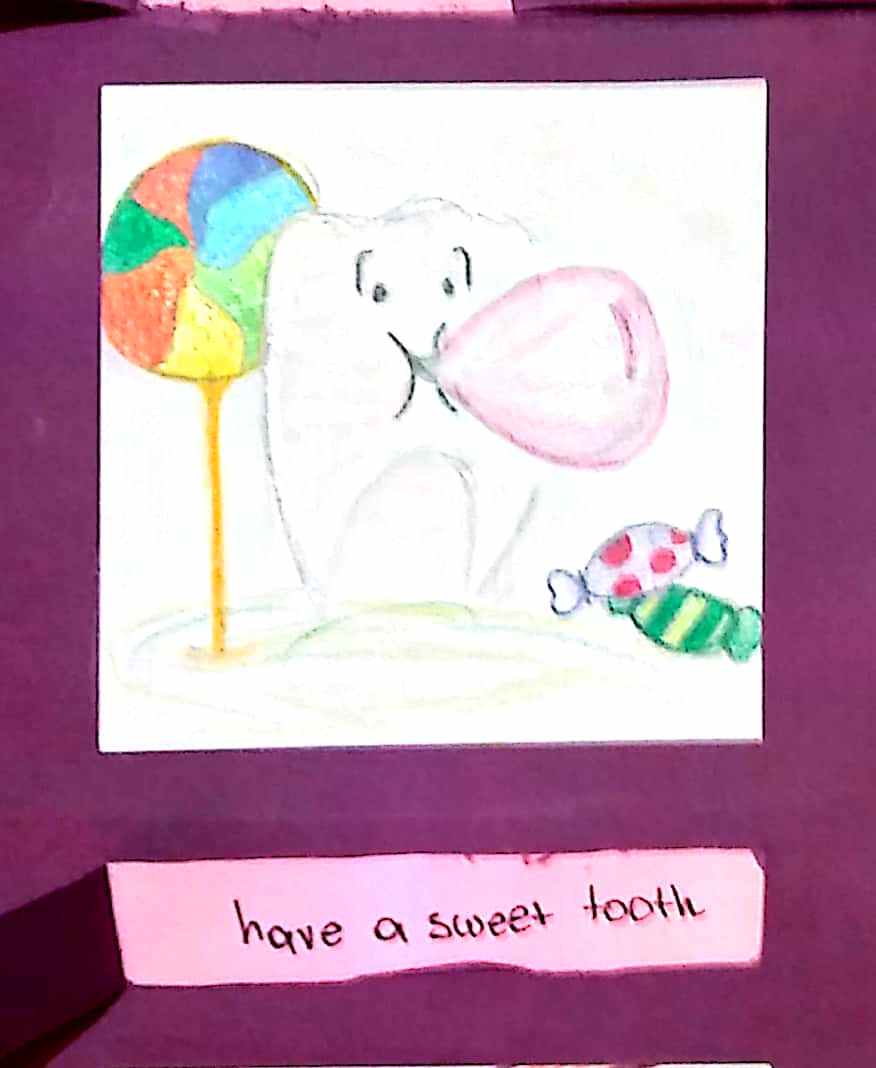 The meaning: If you have a sweet tooth, you like sweet food very much.Examples:  Andrew loves chocolate and cakes; he has a sweet tooth. I have a sweet tooth, so it is difficult for me to give up eating chocolates. I have a sweet tooth and I will  surely get fat!THE SPICE OF LIFE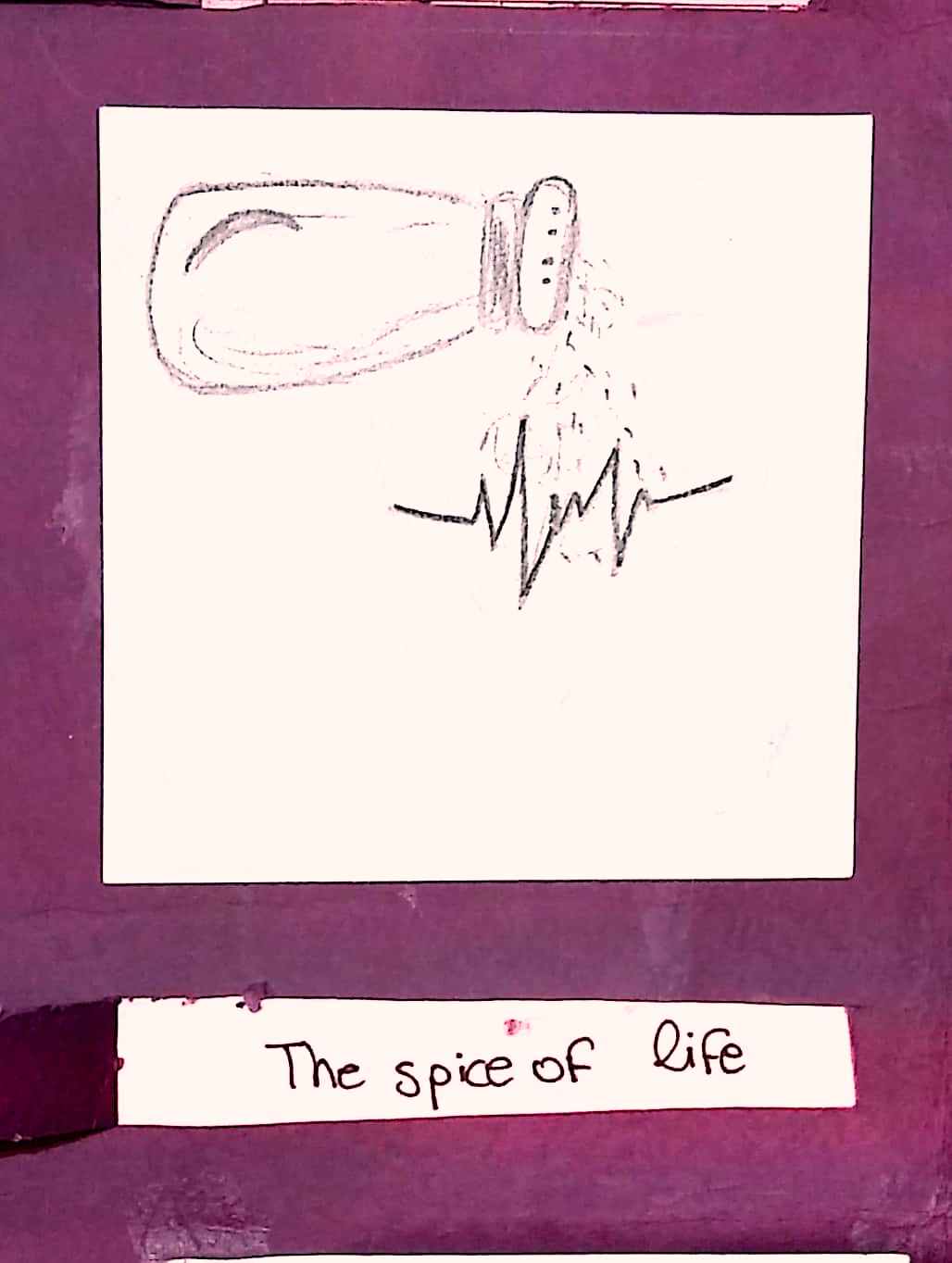 The meaning: When you enjoy something in your life very much, this is the spice of your life.Examples:  For me, tennis is the spice of life. Football is the spice of his life. He plays all day with his friends. Friendship is the spice of life. Having fun, is always making my life more interesting; it’s the spice of my life!FOOD FOR THOUGHT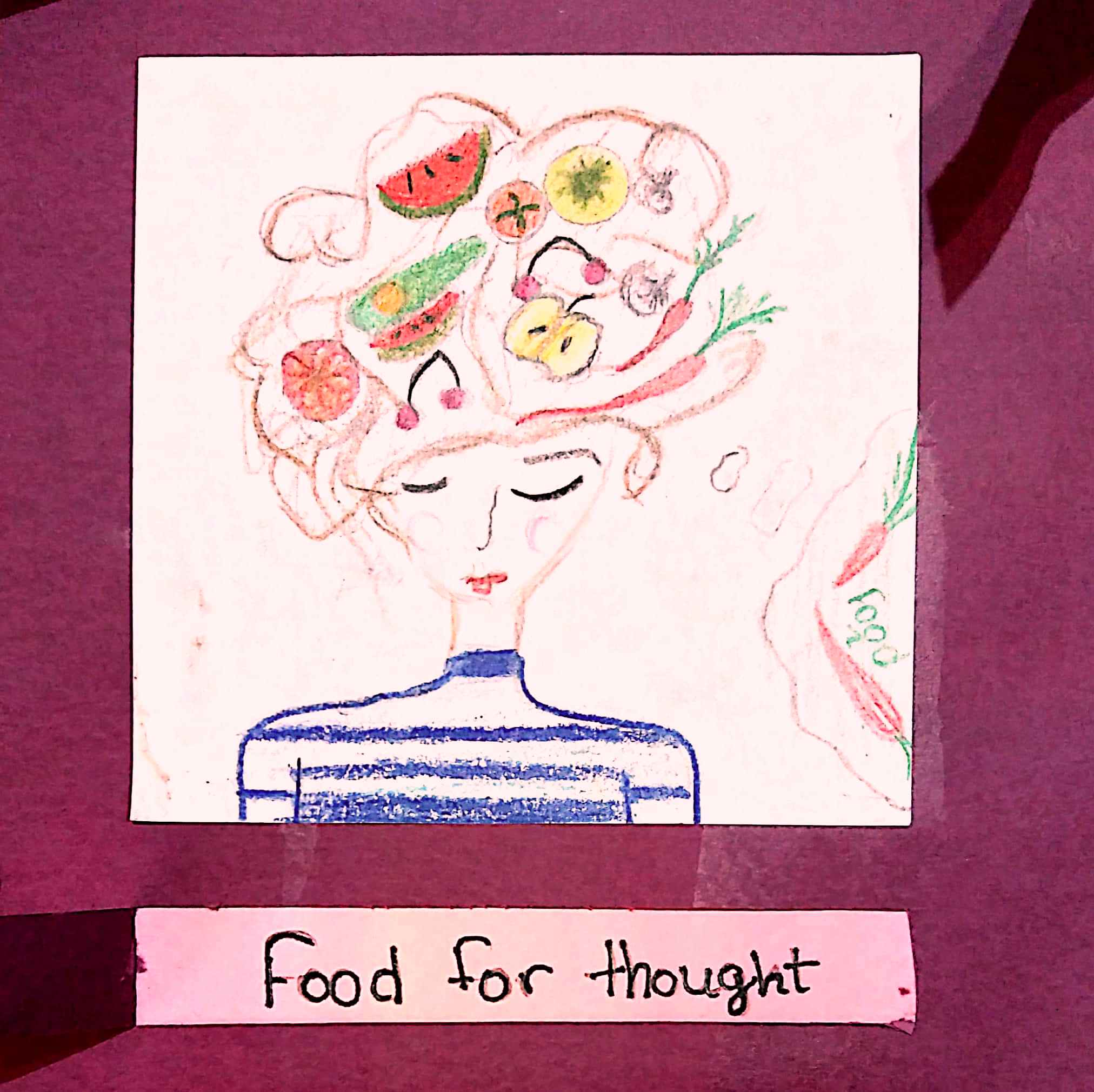 The meaning: If you give someone food for thought, you make them think carefully about something.Examples:  Books  are good food for thought. To listen to her speak at such conferences, is  real food for thought. The book about health, gave me food for thought. I am sure this report will give food for thought to these member states that have not signed yet.SPILL THE BEANS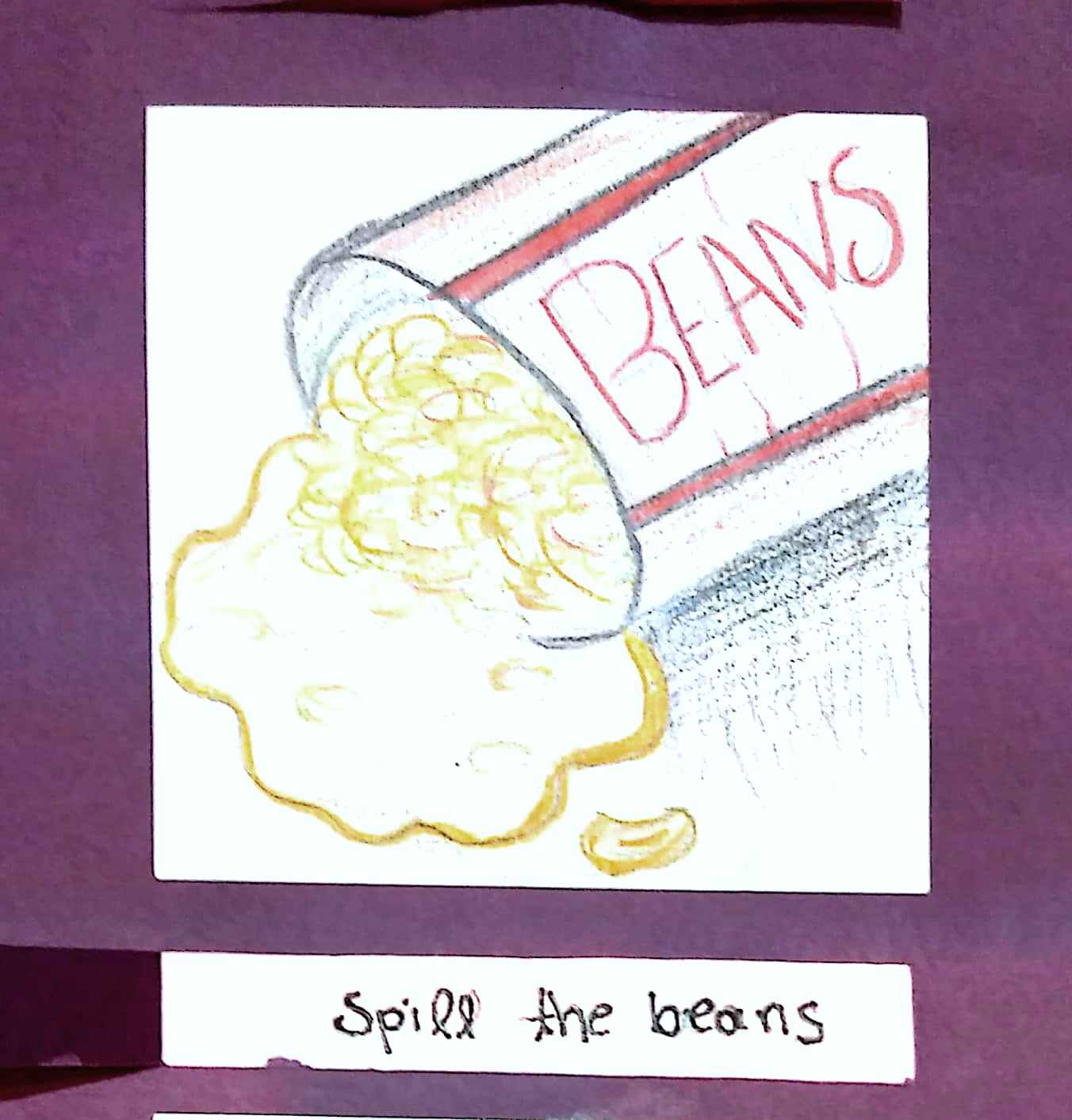 The meaning: When you reveal a secret and create a lot of turmoil in a group of people.Examples:  We’ll all be there at 6 for the surprise party, so please don’t spill the beans  and tell her. I  trusted Kate with my secrets, but she spilled the beans! George doesn’t  trust Bill anymore, as Bill always spills the beans and tells all George’s secrets to everyone in school. I don’t trust him to keep a secret. He will definitely spill the beans and tell everyone!A COUCH POTATO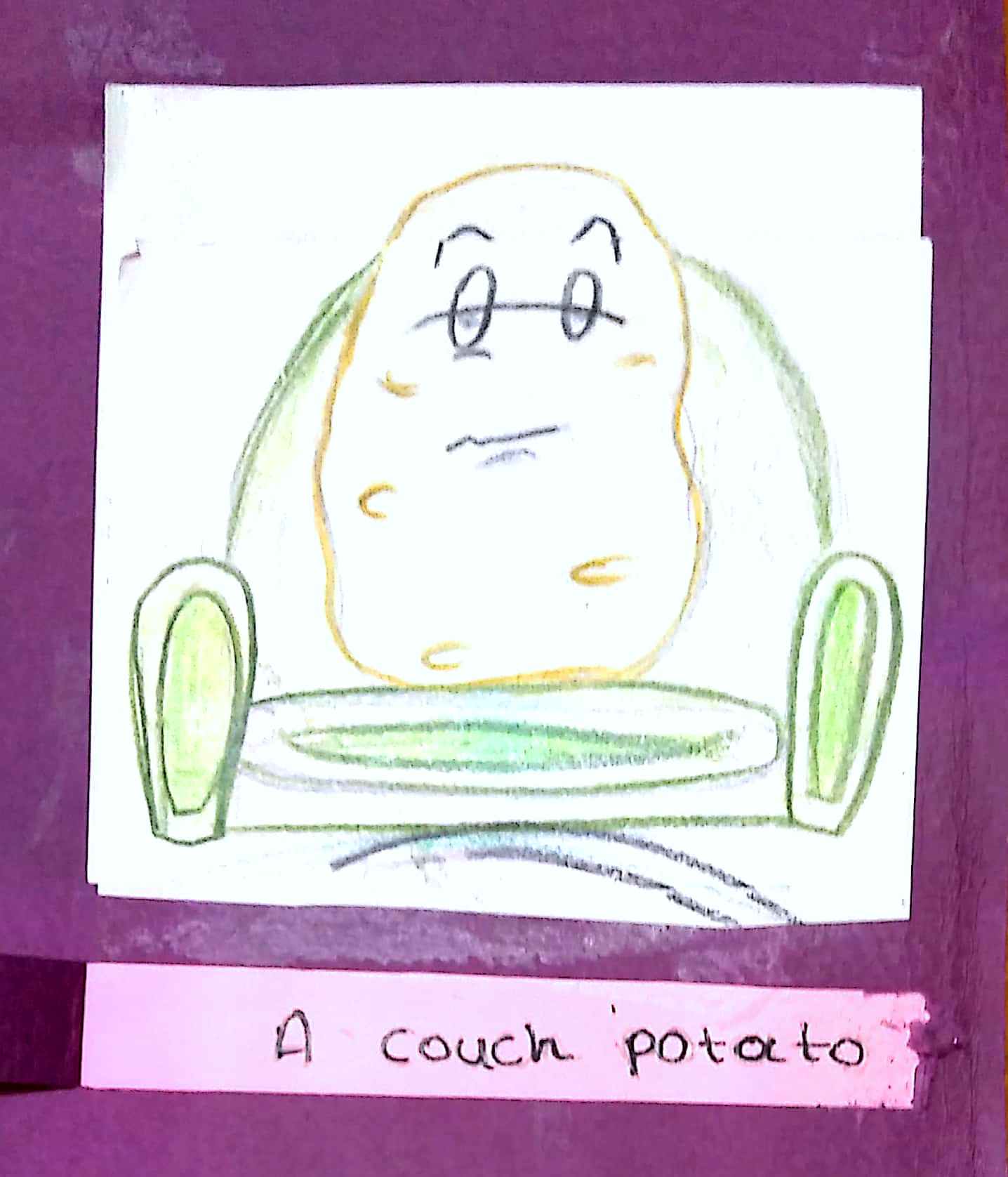 The meaning: A couch potato is someone who is very lazy and idle.Examples:  If you continue sitting and watching a lot of television, you won’t have an active life and you will become a couch potato. It would be better for your health to do some exercise than being a couch potato. Bill is becoming a couch potato. He is watching TV all day, doing nothing else!AS COOL AS A CUCUMBER!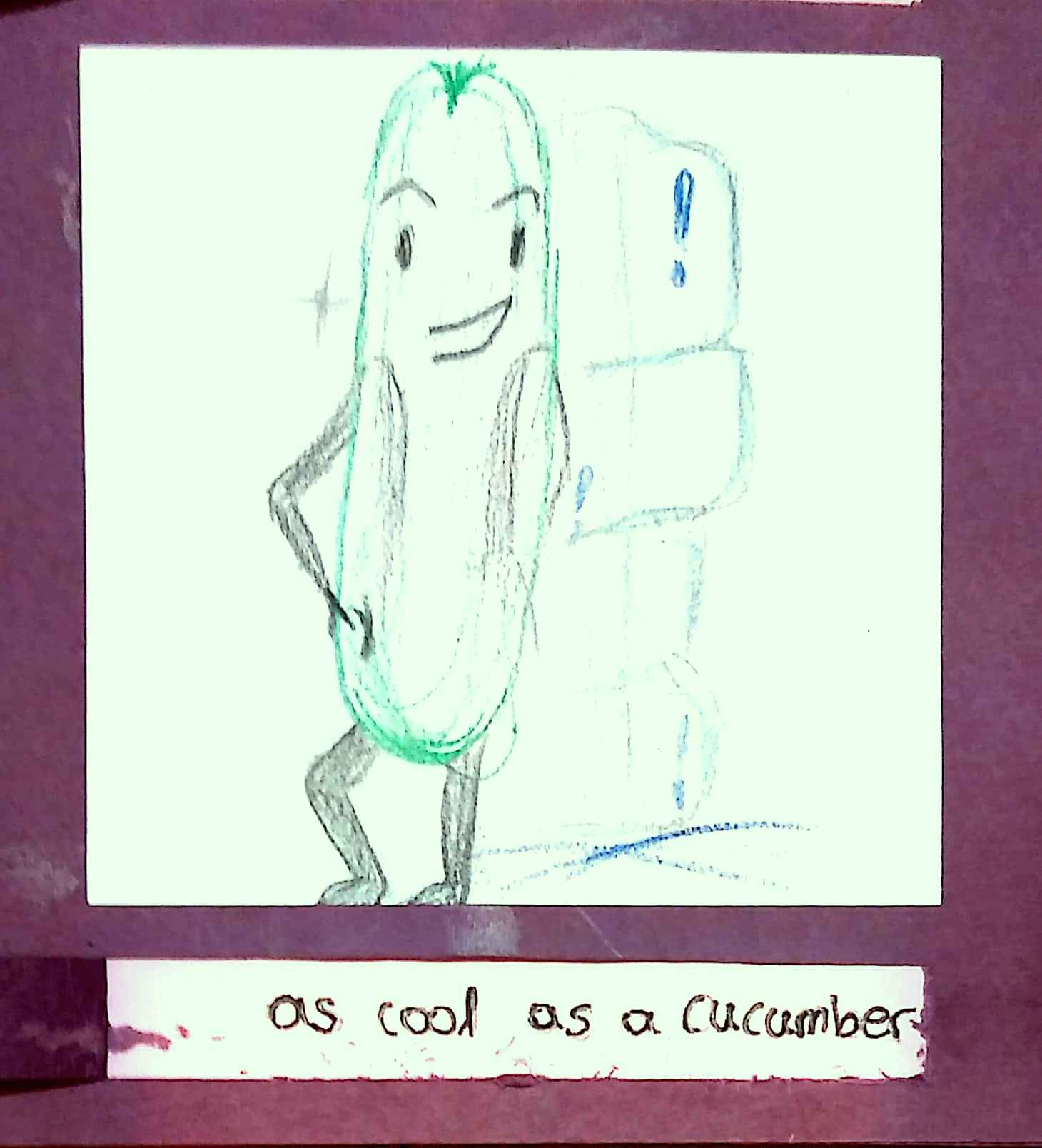 The meaning: When someone stays calm no matter what happens around him/her.Examples:  He was as cool as a cucumber even when he was caught red handed, stealing money from the drawer. On the first day of school, all the kids were anxious, but Jim walked in as cool as a cucumber. While all the pupils were clapping their hands, my friend Anna was as cool as a cucumber as if nothing had happened.